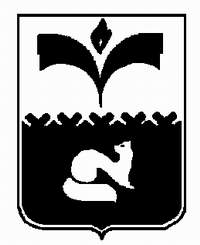 ДУМА ГОРОДА ПОКАЧИХанты-Мансийский автономный округ – ЮграРЕШЕНИЕот 27.03.2013				                                  		  № 17Об установлении размера некоторых видов компенсационных выплат 	В соответствии с частью 2 статьи 53 Федерального закона от 06.10.2003 № 131-ФЗ «Об общих принципах организации местного самоуправления в Российской Федерации», решения Думы города Покачи от 26.03.2013 года № 16 «О Положении о гарантиях и компенсациях для лиц, работающих в муниципальных учреждениях города Покачи», Дума города ПокачиРЕШИЛА:1. В целях реализации части 11 статьи 4 Положения о гарантиях и компенсациях для лиц, работающих в муниципальных учреждениях города Покачи, установить сумму в размере 30 тысяч рублей.2. В целях реализации части 6 статьи 6 Положения о гарантиях и компенсациях для лиц, работающих в муниципальных учреждениях города Покачи, установить сумму в размере 12 тысяч рублей.3. Опубликовать настоящее решение в газете «Покачевский вестник».4. Настоящее решение вступает в силу после официального опубликования.5. Контроль за выполнением решения возложить на постоянную комиссию Думы города по бюджету, налогам и финансовым вопросам (председатель А.С.Голованев).Глава города 					  Председатель Думы города Р.З. Халиуллин					  Н.В. Борисова______________________			  __________________